На заседании Казанского регионального отделения РАКЦ20 февраля 2019 г.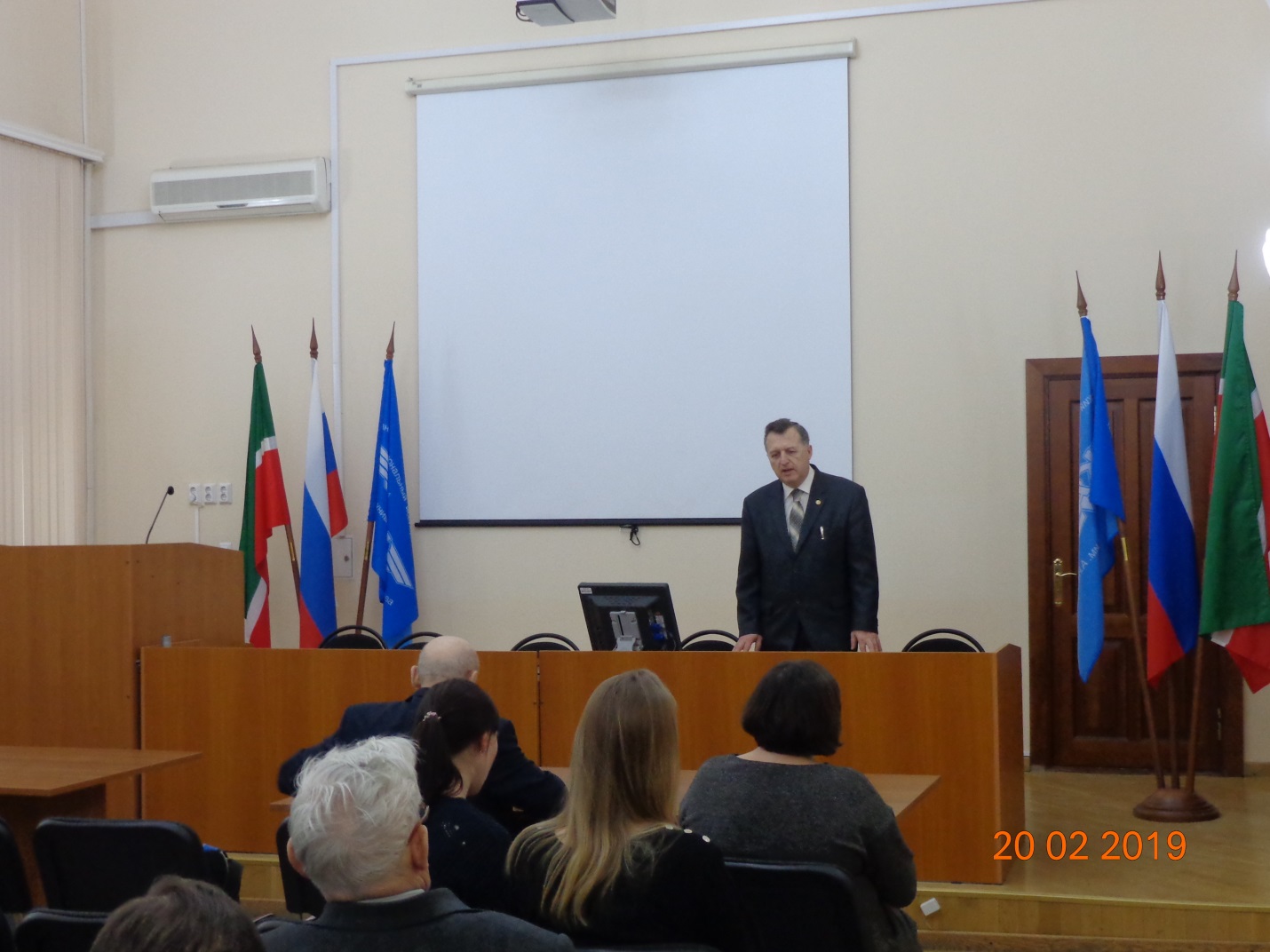 Президент КазРО РАКЦ, академик РАКЦ, д.т.н., профессор кафдры ТиЭМ Алтунин В.А. открывает очередное заседание КазРО РАКЦПервый вопрос – обсуждение новых книг, присланных нашими коллегами, друзьями, учёными из БГТУ им. Д.Ф. Устинова (из «ВОЕНМЕХ») (Охочинским М.Н. и др.), и передача их в научно-техническую библиотеку им. Н.Г. Четаева в КНИТУ-КАИ им. А.Н. Туполева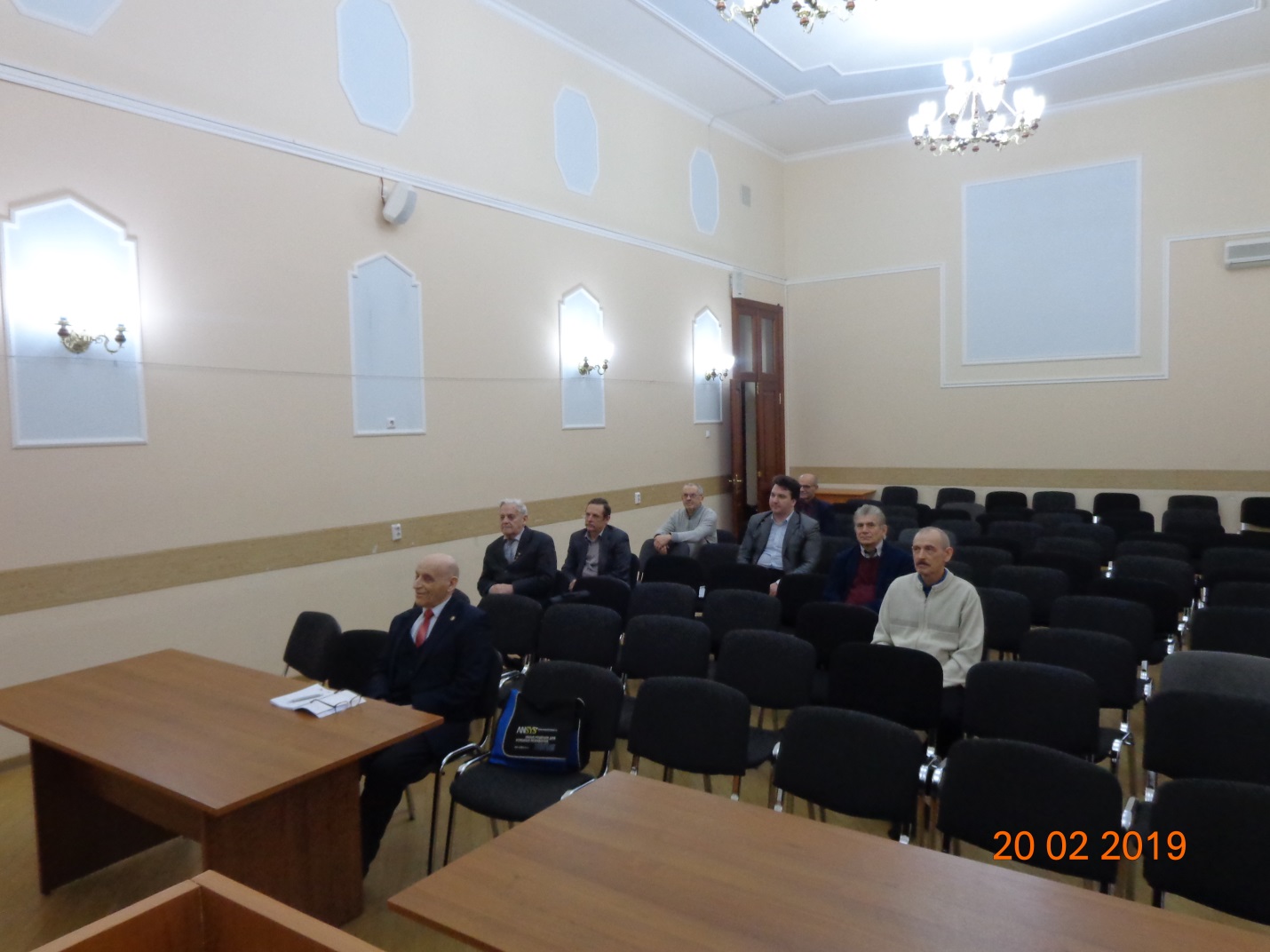 На заседание КазРО РАКЦ сумели приехать только 50% членов отделения, остальные – в командировках, болеют гриппом…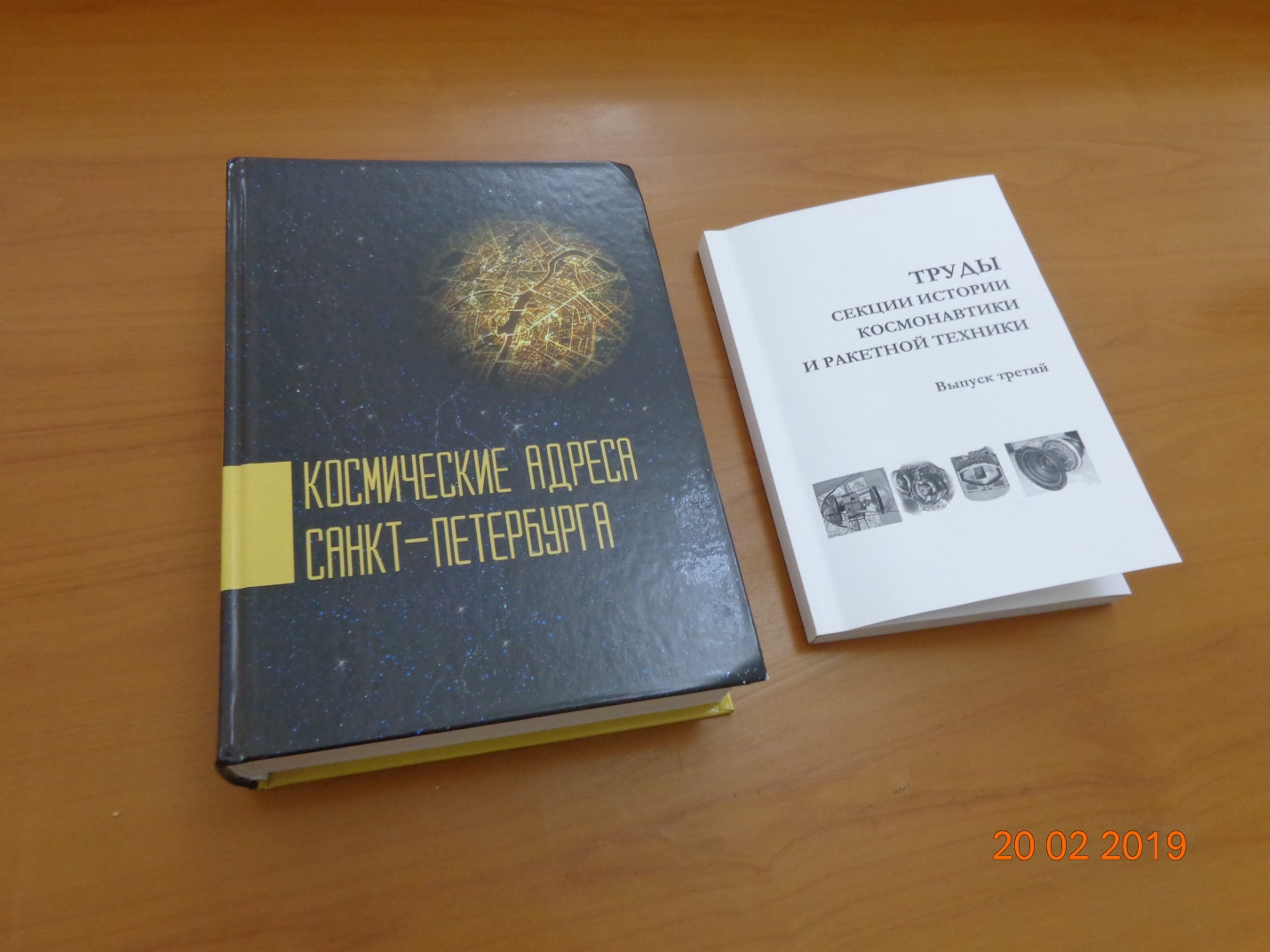 Слева – новая книга: «Космические адреса Санкт – Петербурга. Северная столица в истории космонавтики и ракетной техники» под общей редакцией М.Н. Охочинского (2018 г.)Справа – «Труды секции истории и ракетной техники (Выпуск третий) Под редакцией В.Н. Куприянова и М.Н. Охочинского (2018 г.). (РАКЦ, Северо-Западная межрегиональная общественная организация ФКР).БГТУ им. Д.Ф. Устинова (ВОЕНМЕХ)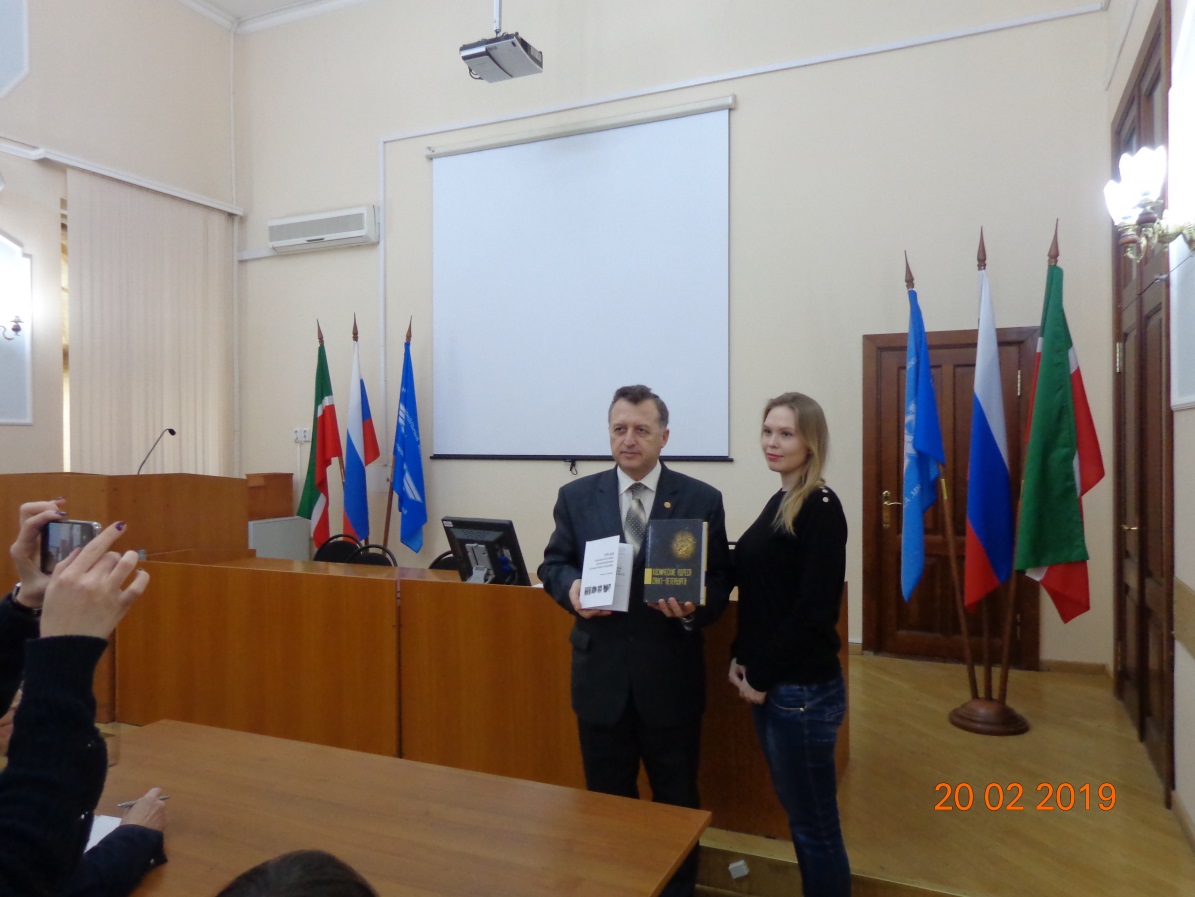 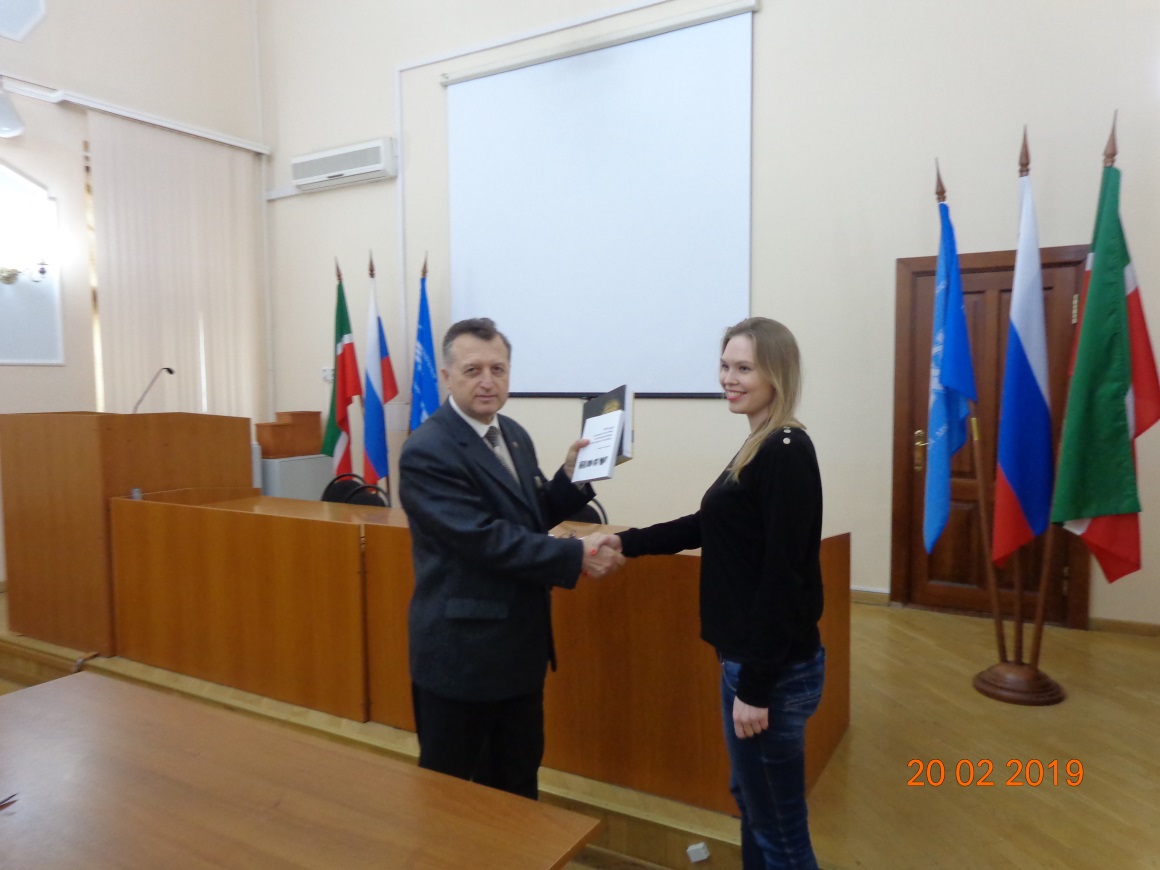 Передача книг сотрудникам научно-технической библиотеки им. Н.Г. Четаева КНИТУ-КАИ им. А.Н. Туполева.Алтунин В.А. поздравляет с достойным пополнением фондов библиотеке по истории отечественной космонавтики и ракетостроения.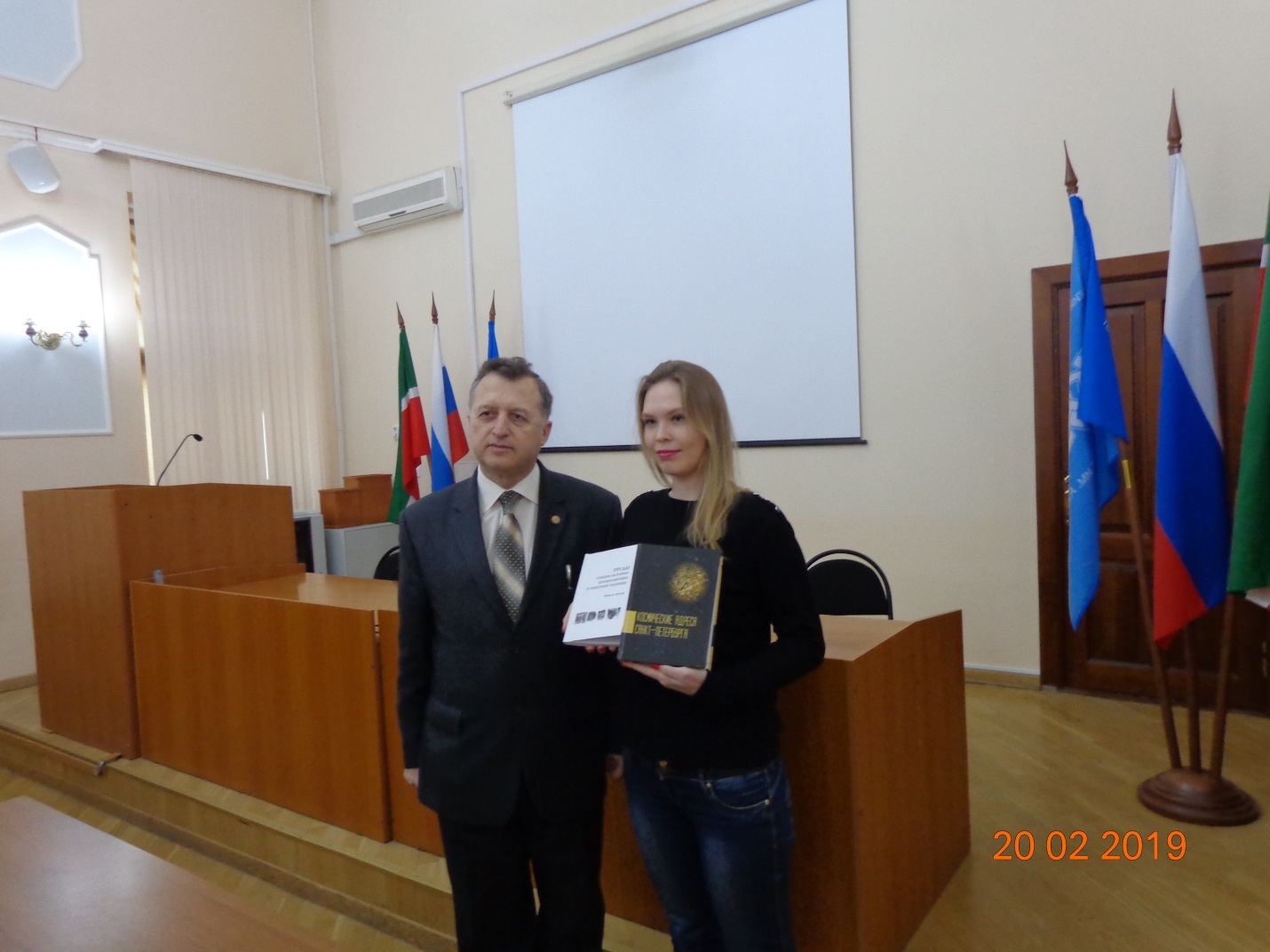 Теперь эти ценные книги в надёжных руках, с сегодняшнего дня у них начинается новая жизнь в стенах исторического вуза – КНИТУ-КАИ им. А.Н. Туполева!В.А. Алтунин сделал краткую аннотацию этих книг и рассказал об их авторах.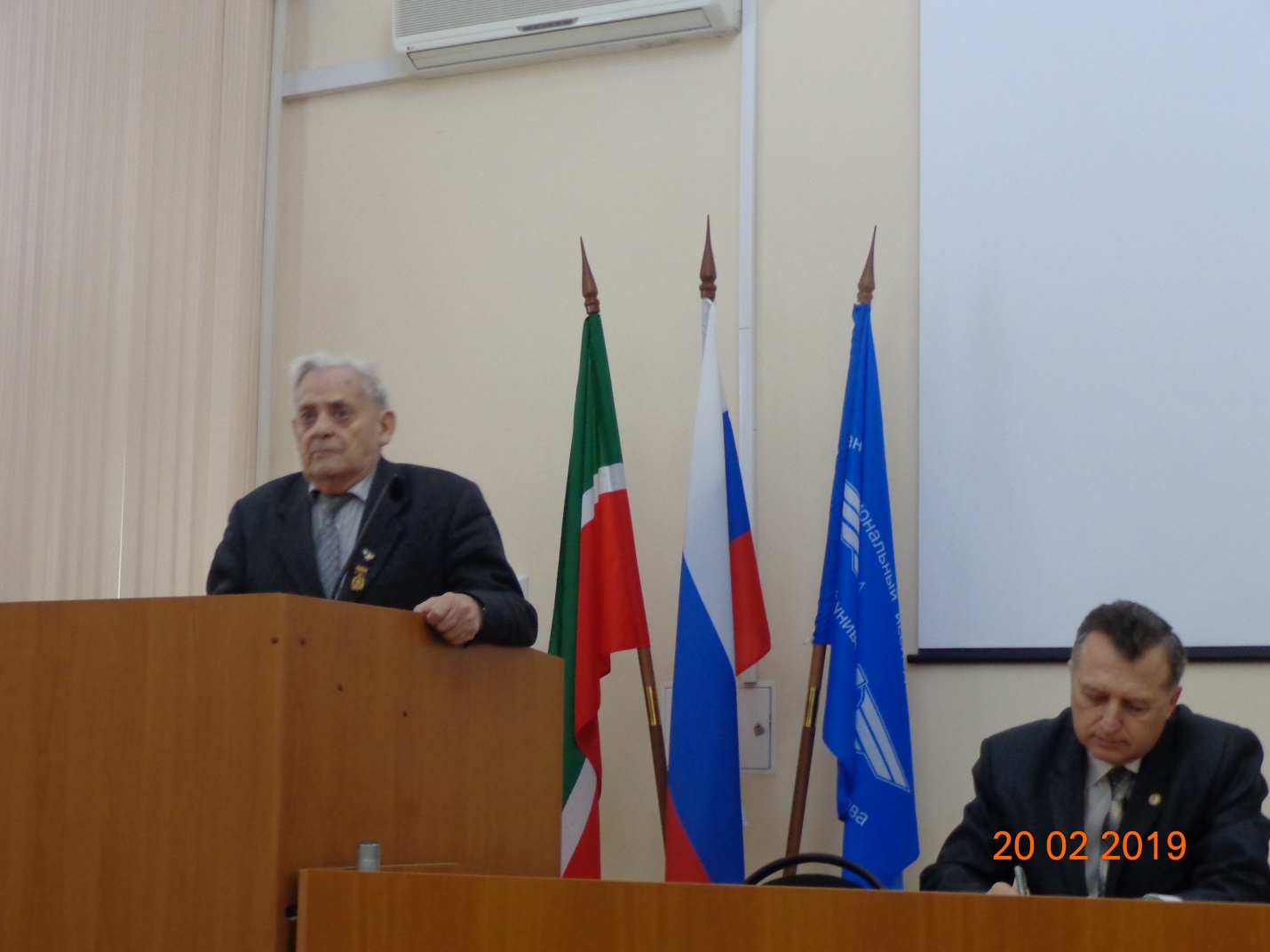 Выступает Заслуженный создатель ракетно-космической техники, Заслуженный испытатель ракетно-космической техники, ветеран Вооружённых Сил СССР, офицер запаса, ветеран отечественной космонавтики, соратник С.П. Королёва и друг Ю.А. Гагарина,д.ф.-м. н., профессор, Почётный член РАКЦ – Урал Нуриевич ЗакировУрал Нуриевич рассказал о космическом музее в селе Базарные Матаки в РТ, о своём военном детстве в этом селе. Он сообщил, что ушёл из жизни директор исторического музея, который создал и музей космонавтики - Зарипов Юсуф Загидуллович, им была объявлена минута молчания.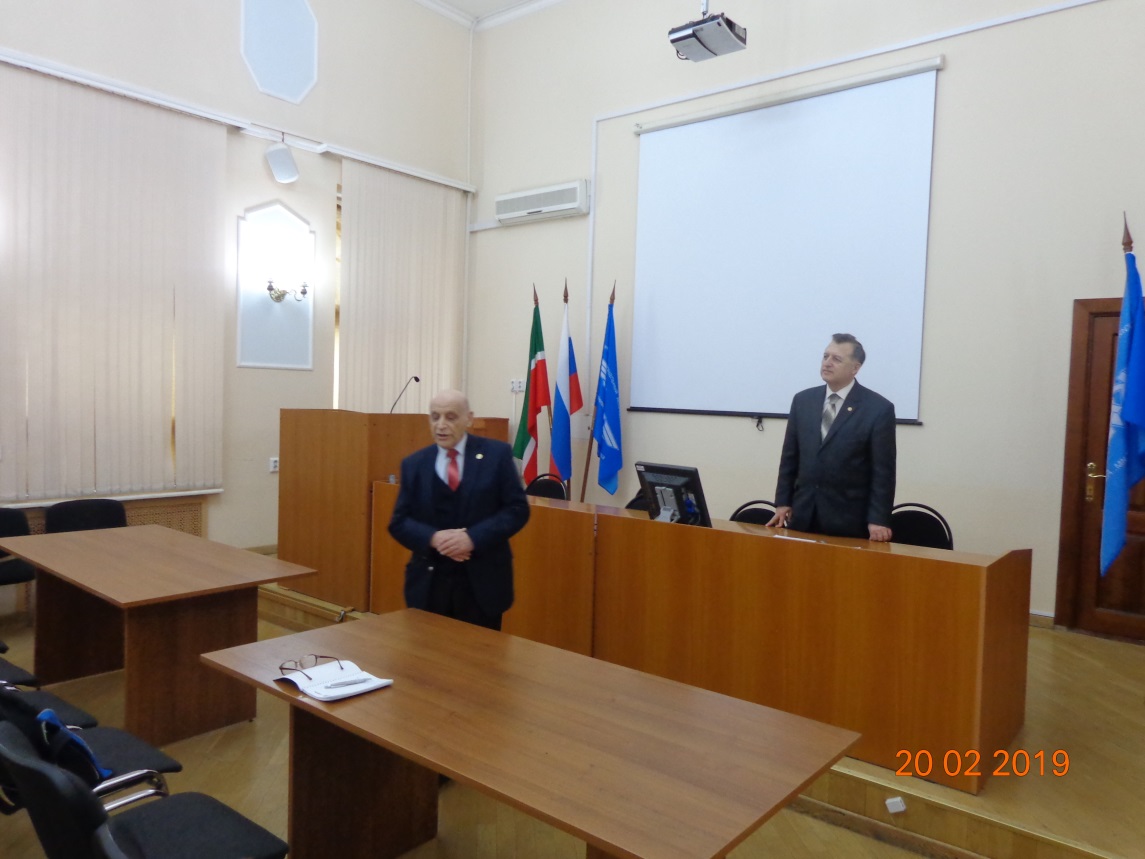 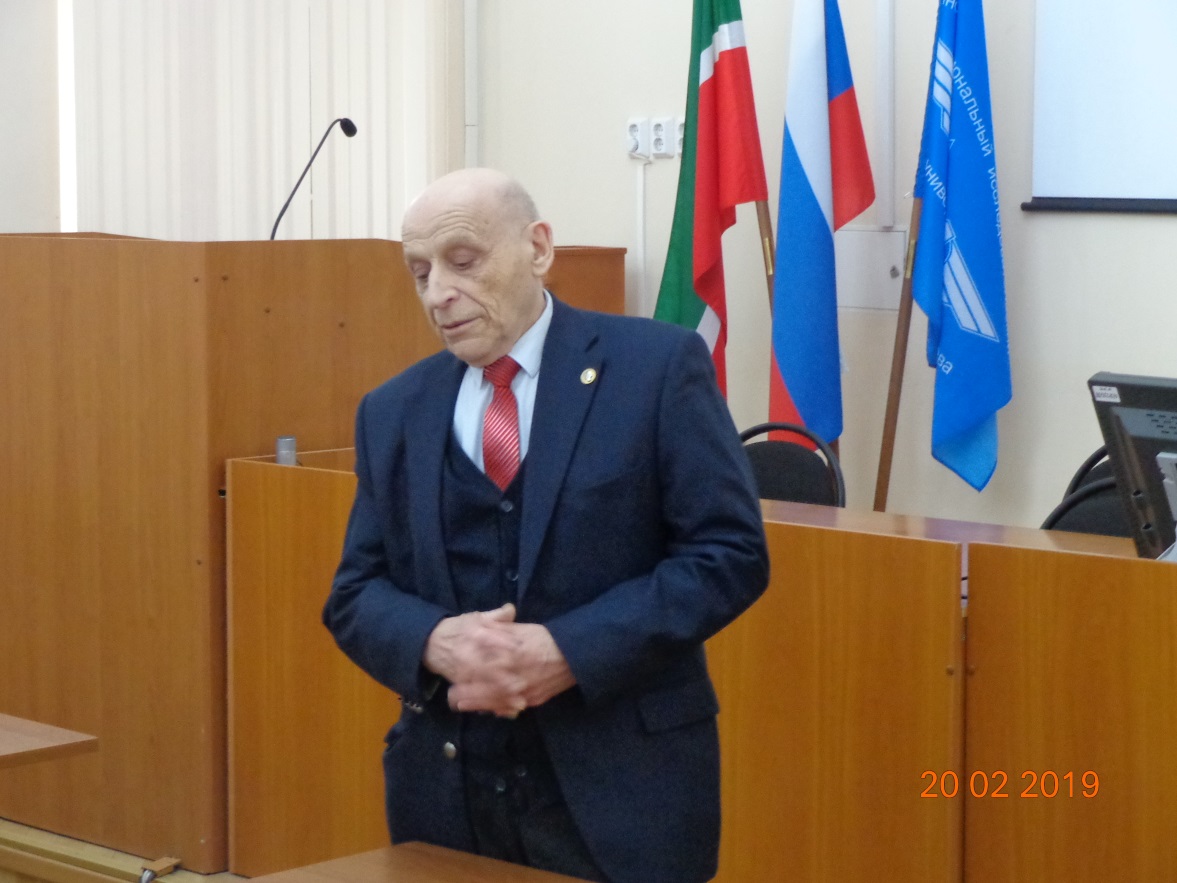 Выступает ветеран отечественного ракетостроения в РФ и РТ, к.т.н., профессор, Почётный член РАКЦ Д.М. ГальперинОн всю жизнь работал в Казани в ОКБ «Союз» под руководством П.Ф. Зубца.(См. его интересную публикацию:Гальперин Д.М. Особенности разработки разгонных противоракет атмосферного перехвата // Полёт, 2009, №8. С. 32-36, и др. публикации).Все присутствующие принимали активное участие во всех обсуждаемых вопросах заседания.Информационный отдел КазРО РАКЦ